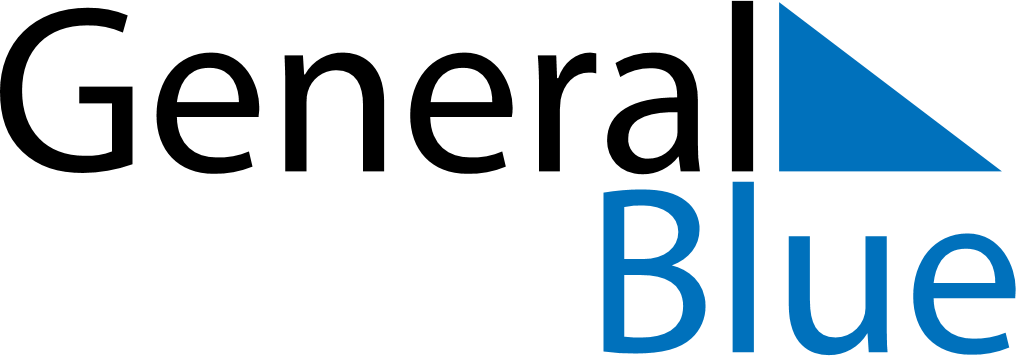 November 2030November 2030November 2030VietnamVietnamSundayMondayTuesdayWednesdayThursdayFridaySaturday1234567891011121314151617181920212223Vietnamese Teacher’s Day24252627282930